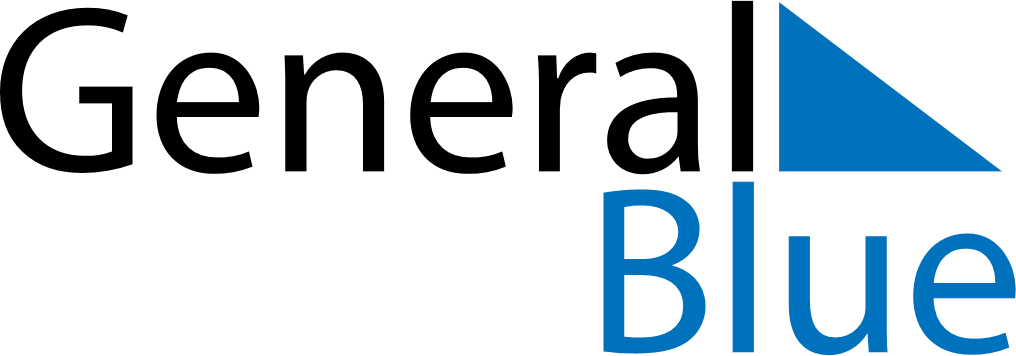 Daily PlannerJanuary 27, 2020 - February 2, 2020Daily PlannerJanuary 27, 2020 - February 2, 2020Daily PlannerJanuary 27, 2020 - February 2, 2020Daily PlannerJanuary 27, 2020 - February 2, 2020Daily PlannerJanuary 27, 2020 - February 2, 2020Daily PlannerJanuary 27, 2020 - February 2, 2020Daily Planner MondayJan 27TuesdayJan 28WednesdayJan 29ThursdayJan 30FridayJan 31 SaturdayFeb 01 SundayFeb 02MorningAfternoonEvening